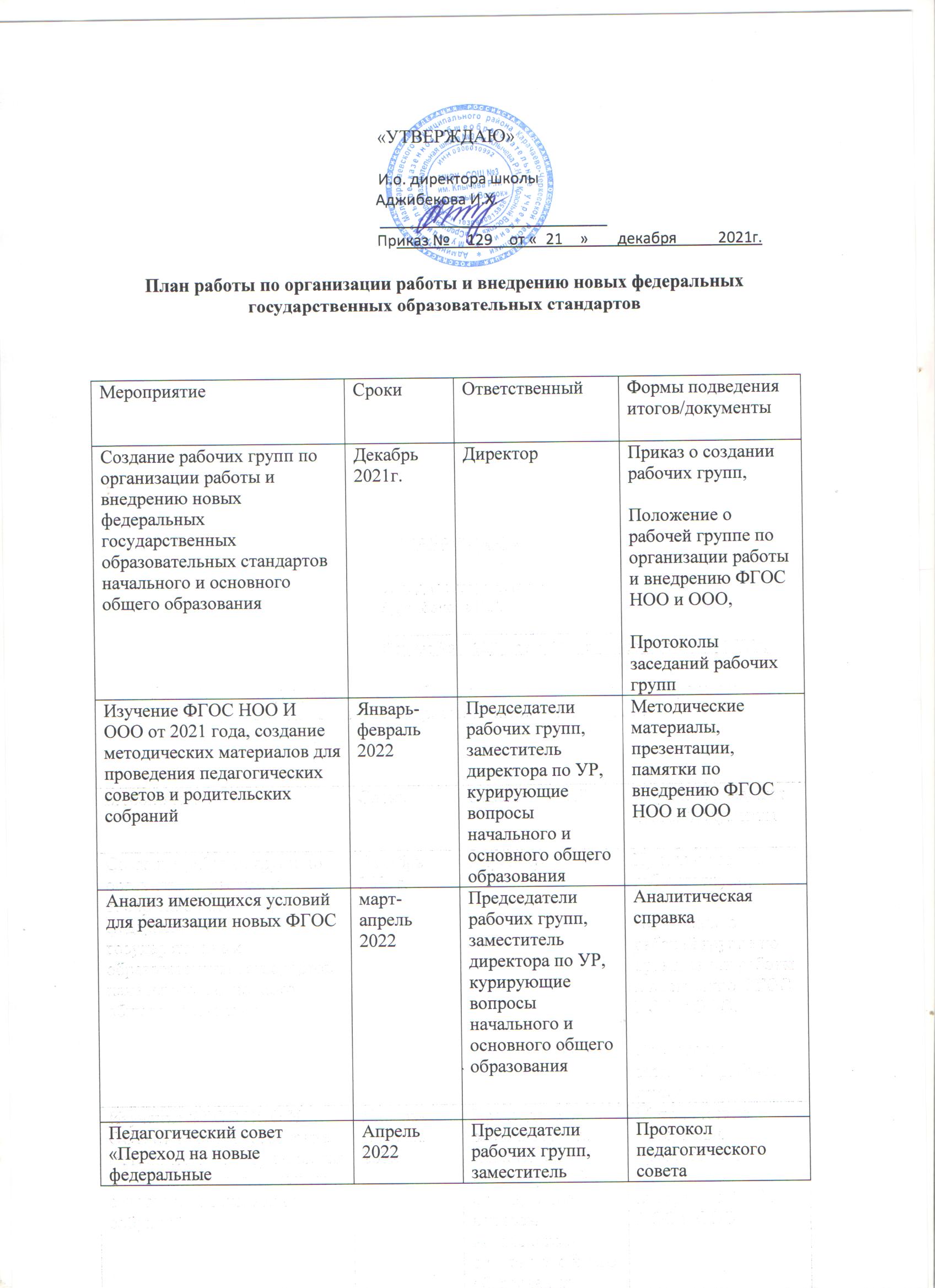 государственные образовательные стандарты начального и основного общего образования»директора по УР, курирующие вопросы начального и основного общего образованияРазработка и утверждение образовательной программы начального общего образования (Приложение 1)Январь 2022 -май 2022 Председатель рабочей группы, заместитель директора по УР, курирующий вопросы начального общего образованияОбразовательная программа начального общего образованияРазработка и утверждение образовательной программы основного общего образования (Приложение 2)Январь 2022 -май 2022(по отдельному плану)Председатель рабочих групп, заместитель директора по УР, курирующий вопросы основного общего образованияОбразовательная программа основного общего образованияПроведение общешкольных родительских собраний по вопросам перехода на новые образовательные стандарты для родителей будущих пятиклассников (если другие классы тоже переходят на новые стандарты, то планируем проведение собраний и для них)Январь  2022 годаПредседатель рабочих групп, заместитель директора по УР, курирующий вопросы основного общего образованияПротокол родительского собранияПроведение общешкольных родительских собраний по вопросам перехода на новые образовательные стандарты для родителей будущих первоклассниковМарт 2022 годаПредседатель рабочей группы, заместитель директора по УР, курирующий вопросы начального общего образованияПротокол родительского собранияРазработка приказов, локальных актов, регламентирующих введение ФГОС НОО и ФГОС ОООДо 31.05. 2022Председатели рабочих групп, заместитель директора по УР, курирующие вопросы начального и основного общего образованияПриказы, локальные акты и т.д.Разработка учебных планов, планов внеурочной деятельности для 1-х и 5-х классов по новым ФГОС НОО и ООО на 2022/23 учебный год.Председатели рабочих групп, заместитель директора по УР, курирующие вопросы начального и основного общего образованияУчебные планы НОО, ООО.Планы внеурочной деятельностиАктуализация планов ВШК, ВСОКО, методической работы, плана работы ОО в соответствии с новыми ФГОС НОО И ООО на 2022/2023 учебный годДо 31.08.2022Председатели рабочих групп, заместитель директора по УР, курирующие вопросы начального и основного общего образованияПланы работы школыВнесение в план-график курсовой подготовки педагогических кадров курсы в соответствии с новыми ФГОС НОО и ООО, прохождение педагогами курсов В течение годаПредседатели рабочих групп, заместитель директора по УР, курирующие вопросы начального и основного общего образованияПлан-график курсовой подготовкиРазмещение на официальном сайте ОО информации о переходе на новые ФГОС НОО и ООО.В течение годаПредседатели рабочих групп, заместитель директора по УР, курирующие вопросы начального и основного общего образованияРазмещение информационных и методических материалов